Мировое соглашение о разделе совместно нажитого имущества - квартиры

В ___________________ районный суд
   Истец: ___________________________
   место жительства: _________________
   _________________________________
   
   третье лицо: орган опеки и
   попечительства, место нахождения:
   _________________________________
   
   Ответчик: ________________________
   место жительства: _________________
   _________________________________
   
   третье лицо: орган опеки и
   попечительства, место нахождения:
   _________________________________
   
   Дело N. __________________________   
   МИРОВОЕ СОГЛАШЕНИЕ
   
   г. ___________ 							   "__"____________ 200_ г._______, именуемый в дальнейшем "Истец", с одной стороны, и _______________, именуемый в дальнейшем "Ответчик", с другой стороны, являющиеся сторонами по делу N. ____, рассматриваемому в ________ районном суде, заключили настоящее Мировое соглашение о нижеследующем:
1. Истцом предъявлен иск к Ответчику о расторжении брака и разделе совместно нажитого имущества - квартиры, расположенной по адресу: __________. Ответчиком предъявлен встречный иск к Истцу об определении места жительства несовершеннолетнего ребенка ____________________ (фамилия, имя, отчество ребенка), родившегося "__"___________ ___г., по месту жительства Ответчика и об обязательстве Истца выплачивать алименты на несовершеннолетнего ребенка ________________ (фамилия, имя, отчество ребенка) в размере 1/4 от любого вида доходов.2. Настоящее Мировое соглашение заключается сторонами в соответствии со ст.ст. 39, 173 ГПК РФ для устранения по обоюдному согласию возникшего спора, явившегося причиной предъявления указанных выше исков.3. Настоящим Мировым соглашением стороны определили, что с момента вступления в законную силу определения _________________ районного суда об утверждении настоящего Мирового соглашения:у ______________ (фамилия, имя, отчество Истца), "__"___________ _____ года рождения, паспорт: серия _____ N. ____, выдан ________________, проживающего по адресу: ___________________________________, возникает право собственности на 1/2 долю в спорной квартире, расположенной по адресу: ___________________;у ______________ (фамилия, имя, отчество Ответчика), "__"________ ____ года рождения, паспорт: серия ________ N. _________, выдан _____________, проживающего ___ по адресу: __________________, возникает право собственности на 1/2 долю в спорной квартире, расположенной по адресу: _____________________.В течение ___ дней после регистрации в учреждении по регистрации прав на недвижимое имущество и сделок с ним настоящего Мирового соглашения в части регистрации права собственности Истца и Ответчика на доли в квартире, расположенной по адресу: ______________, Истец и Ответчик обязуются заключить договор дарения принадлежащих им долей в спорной квартире, расположенной по адресу: ________________, в пользу несовершеннолетнего ребенка _____________ (фамилия, имя, отчество ребенка).В случае, если до момента фактического использования указанной квартиры для проживания несовершеннолетнего ребенка ___________________ (фамилия, имя, отчество ребенка) она будет сдаваться в аренду (наем), все полученные денежные средства должны использоваться на нужды несовершеннолетнего ребенка ________________ (фамилия, имя, отчество ребенка).4. Настоящим Мировым соглашением стороны устанавливают, что местом жительства несовершеннолетнего ребенка _________________ (фамилия, имя, отчество ребенка) является место жительства Ответчика.5. По настоящему Мировому соглашению Истец обязуется ежемесячно выплачивать Ответчику алименты на содержание несовершеннолетнего ребенка _______________ (фамилия, имя, отчество ребенка) в размере 1/4 от любого вида доходов.6. Стороны определили следующий порядок общения Истца с несовершеннолетнего ребенка ___________________ (фамилия, имя, отчество ребенка):каждую неделю - не менее ___ часов. Конкретное время общения определяется Истцом. При этом Истец должен предупредить Ответчика о том, что он хочет взять к себе несовершеннолетнего ребенка ______________ (фамилия, имя, отчество ребенка), не менее чем за ___ дней.Истец должен забирать несовершеннолетнего ребенка______________ (фамилия, имя, отчество ребенка) для общения с ним вечером не позднее ___ часов, привозить в детский сад (школу) во время, согласованное сторонами и с администрацией детского сада (школы), с тем чтобы не нарушать режим. Если несовершеннолетний ребенок _____________________ (фамилия, имя, отчество ребенка) болен и по состоянию здоровья не рекомендуется перевозить его (ее) к Истцу, время общения переносится на время после выздоровления несовершеннолетнего ребенка ________________ (фамилия, имя, отчество ребенка). При этом Истец вправе использовать все время общения с несовершеннолетним ребенком______________ (фамилия, имя, отчество ребенка), которым не мог воспользоваться в связи с болезнью, после его выздоровления.В летнее время, когда несовершеннолетний ребенок ___+____________ (фамилия, имя, отчество ребенка) будет находиться вместе с Ответчиком, Истец вправе в этот период посещать несовершеннолетнего ребенка __________________ (фамилия, имя, отчество ребенка) во время, согласованное с Ответчиком.Ответчик обязан(а) не создавать препятствий для общения Истца с несовершеннолетнего ребенка _______________ (фамилия, имя, отчество ребенка) в указанном выше порядке.Вопросы получения образования и лечения ребенка решаются Ответчиком и Истцом совместно.Просим настоящее Мировое соглашение утвердить, а производство по делу прекратить.
Последствия прекращения производства по делу в связи с заключением Мирового соглашения,   предусмотренные ст.  221 ГПК РФ, нам разъяснены и понятны.ПОДПИСИ СТОРОН:Истец _______________/_______________Ответчик _____________/______________ВНИМАНИЕ! 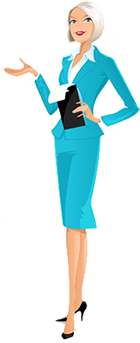 Бесплатно скачивая документы с сайта ТонусМозга.РУ, Вы получаете возможность заказать недорого дипломные, научные, курсовые, контрольные работы, отчеты по практике, диссертации, рефераты и любые другие виды работ!  Всего 3 минуты вашего времени:Достаточно набрать в браузере http://TonusMozga.ru/ucheba/, и Вы сможете получить бесплатную консультацию, а также выгодно заказать любую научную или студенческую работу  !Странно... А почему бесплатно? Все просто:Чем качественней и чаще мы отвечаем на вопросы, тем больше у нас рекламодателей. Грубо говоря, наши рекламодатели платят нам за то, что мы помогаем вам! Пробуйте и рассказывайте другим!
*** P.S. Перед печатью документа данный текст можно удалить..